Creating a sporting habit for life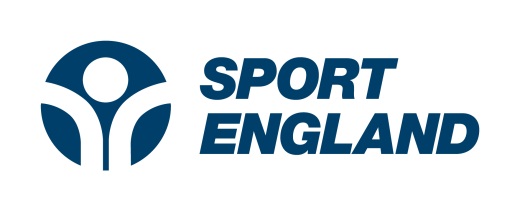 We have provided a template to help you set out your plans for your project and what you want to achieve. It has been designed to help you explain why you are planning to deliver your proposed activities, how they will meet the needs of disabled people, what you need to do to deliver them and how you will know if they have been a success. When you have completed it, we will better understand:How our grant will improve the provision of sport for disabled people in your local area What success will look like for youWhat is needed to support all aspects of the delivery of your proposed activitiesURN:Project Title:  Organisation: Use the text boxes on the application form to provide any necessary explanation of your delivery plan. Feel free to change the width of columns and the depth of rows.WhatHowHowRisksMeasurementWhenDetail the project’s sporting objectivesHow you will achieve this objectiveWhat resources do you require to deliver thisWhat are the implications and risks associated with accessing these resourcesHow will you measure successWhat are the timelines and key milestones for deliveryWho is the audience for your project What opportunity/gap are you addressing What outcome do you want to achieveThe activities you are planning to offer Where they will take placeHow potential participants will find outWhy these specific activities will achieve your stated outcomeFinancialWorkforceFacilityPartnersQuantitative, i.e. numbers and frequenciesQualitative, How will you  gather feedback from participants to help continuously improve delivery 